MARKTANALYSE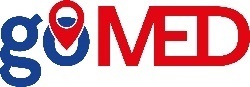 FIRMENPROFILBitte füllen Sie dieses Firmenprofil gewissenhaft aus – es dient uns zur Teilnehmerauswahl für die Veranstaltung „Marktanalyse – Welcher Exportmarkt hat das gößte Potenzial?“ am 30. Juni 2021. Die Profile jener Seminarinteressenten, die zur Teilnahme ausgewählt werden, werden zur Vorbereitung an den Vortragenden weitergegeben.
Mit der Übermittlung dieses Firmenprofils stimmen Sie den Teilnahmebedingungen für EXPORT ACADEMY-Veranstaltungen des ICS zu und, dass Ihre persönlichen Daten zum Zweck der Unterstützung Ihrer Exportaktivitäten von der ICS Internationalisierungscenter Steiermark GmbH verarbeitet werden und an den Vortragenden Gerhard Apfelthaler weitergegeben werden dürfen. Diese Einwilligung kann jederzeit unter office@ic-steiermark.at widerrufen werden. Weitere Infos zum Thema Datenschutz finden Sie HIER.Übermittlung Ihres Firmenprofils und Rückfragen bitte an: 
Karin Hölbling / kh@ic-steiermark.at  / +43 316 601 776FirmennameFirmenadresseName, Email, Telefonnummer SeminarinteressentInPosition/Tätigkeit im UnternehmenBrancheWie viele MitarbeiterInnen sind in Ihrem Betrieb derzeit beschäftigt?1 – 10				11 – 50	51 - 250Mehr als 250Ist Ihr Unternehmen international tätig?JA, wir exportieren Waren/Dienstleistungen in folgende Länder:NEIN, aber wir möchten folgende Länder erschließen:NEIN, nicht geplant.Auf welche Produkte | Dienstleistungen und Länder beziehen sich die (geplanten) internationalen Tätigkeiten?Wer sind Ihre Kunden? Privatpersonen Firmen aus folgenden Branchen: Öffentliche Institutionen/Organisationen Andere:Ich interessiere mich für das gegenständliche Seminar weil,….